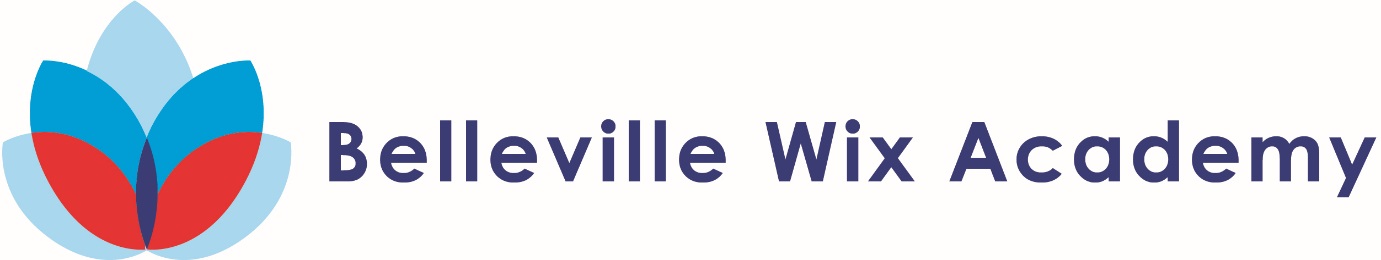 Reception Mother’s Day 2018-191B  Science Museum Trip 2018-19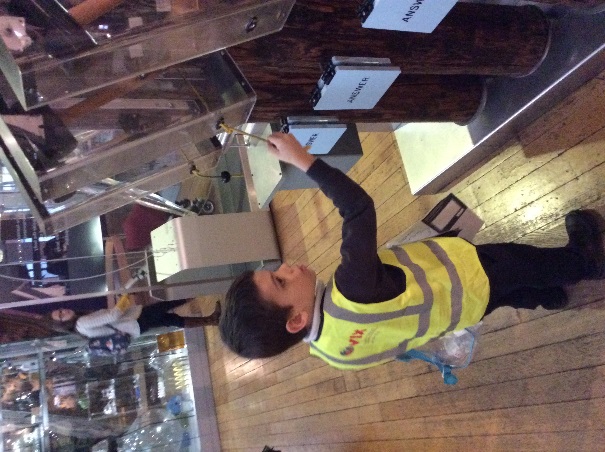 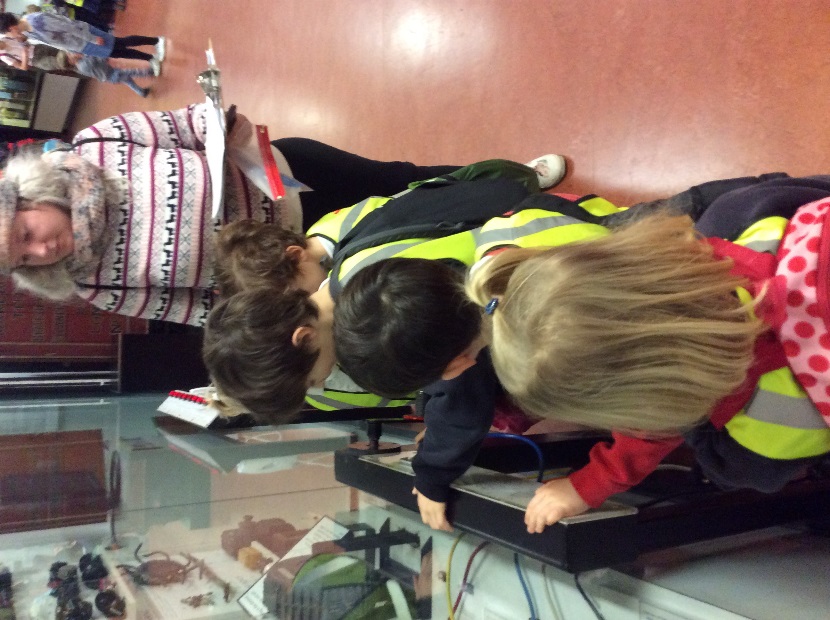 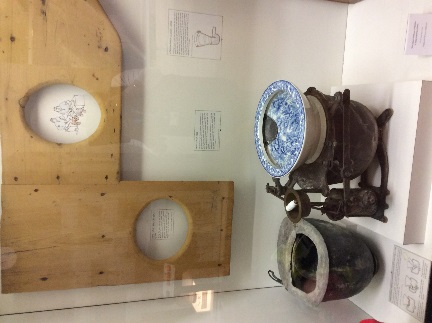 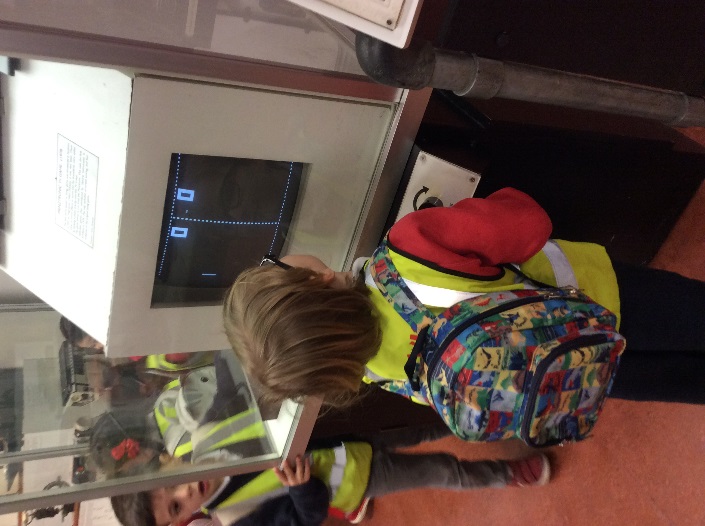 